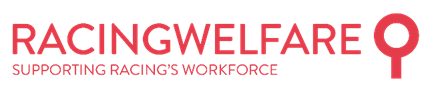 GREAT NORTH RUN 2024RACING WELFARE ENTRY FORMThank you for approaching Racing Welfare as the charity you wish to support through running the Great North Run.We have a limited number of spaces available within our charity bond and ask you to complete the below with as much detail as possible. All entries need to be received by Monday 1st July 2024 at 5pm.Once we have considered the below information and the official ballot has closed, I shall be in touch to confirm whether your application has been successful by week commencing 8thJuly 2024. We ask that each runner is able to raise a minimum sponsorship of £500* with 50% of this total raised no later than one month before the event. (*Please note the minimum sponsorship level does not include additional income received via Gift Aid. Racing Welfare are committed to supporting all of our participants in reaching their fundraising target, but reserve the right to cancel the place of any participant who is not perceived to be attempting to achieve their minimum amount ).Please return this form to dfelton@racingwelfare.co.uk orDaisy Felton, Racing Welfare, 20b Park Lane, Newmarket, Suffolk, CB8 8QDAny questions please do not hesitate to contact me ondfelton@racingwelfare.co.uk | 07929 384899Great North Run – 8th September 2024Great North Run – 8th September 2024Full Name:Address:Home Telephone:Mobile Telephone:Email:Date of Birth:Emergency Contact Details:Twitter:@Instagram:@Previous Running ExperiencePrevious Running ExperienceHow often do you run?Current Mileage per week:Have you run a Half Marathon before?Half-Marathon personal best?Predicted Finish Time (Approx):Running Vest Size (S, M, L etc):SponsorshipHave you raised sponsorship money for charity before? If so, please give details:How do you intend to raise the minimum fundraising target for the Great North Run?e.g. work colleagues, clients, clubs, schools etc.Why do you want to run the 2024 Great North Run for Racing Welfare?Why do you want to run the 2024 Great North Run for Racing Welfare?Any other information relevant to your participation? (Please note we may use these comments in fundraising materials)Any other information relevant to your participation? (Please note we may use these comments in fundraising materials)Estimated Fundraising Amount: